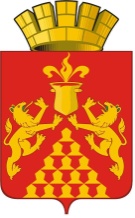 Дума городского округа Красноуральскседьмого созываРЕШЕНИЕот  25 февраля 2021 года  № 275город КрасноуральскО рассмотрении вопроса, назначения Думой городского округа Красноуральск проведения публичных слушаний по вопросу консервации (сохранения) здания бывшей детской больницы для последующего его использованияРассмотрев заявление представителя  инициативной группы Хисматулиной О.Д. – «О назначении Думой  городского округа Красноуральск проведения публичных слушаний по вопросу консервации (сохранения) здания бывшей детской больницы для последующего его использования», заслушав информацию председателя Думы городского округа Красноуральск, рекомендации постоянной комиссии по законодательству и местному самоуправлению Думы городского округа Красноуральск от 17.02.2021, на основании пункта 1 статьи 3 Положения о порядке организации и проведения публичных слушаний, общественных обсуждений в городском округе Красноуральск», утвержденного решением Думы городского округа Красноуральск от 28 июня 2018 года № 113 (далее – Положение), в соответсвии с пунктом 7 статьи 5 Положения, подпунктом 9 пункта 1 статьи 102 Регламента Думы городского округа Красноуральск, утвержденным решением Думы городского округа Красноуральск от 23 ноября 2017 года № 54,  руководствуясь Уставом городского округа Красноуральск, Дума городского округа КрасноуральскРЕШИЛА:В назначении проведения публичных слушаний Думой городского округа Красноуральск по вопросу консервации (сохранения)  здания бывшей детской больницы для последующего его использования отказать, в связи с тем, что рассмотрение данного вопроса не относится к полномочиям Думы городского округа Красноуральск.Предложить членам инициативной группы обратиться с вопросом консервации (сохранения)  здания бывшей детской больницы для последующего его использования к собственнику помещения в лице Министерства по управлению государственным имуществом Свердловской области, а так же к руководству государственного автономного учреждения здравоохранения Свердловской области «Красноуральская городская больница».Настоящее решение вступает в силу со дня его принятия.Настоящее решение обнародовать  на официальном сайте Думы городского округа Красноуральск в сети «Интернет» (www.dumakrur.ru).О принятом решении уведомить представителя инициативной группы -  Хисматулину О.Д. Контроль исполнения настоящего решения возложить на постоянную комиссию по законодательству и местному самоуправлению (Ю.А. Мурзаев).Председатель Думы городского округа Красноуральск                                                 А.В. Медведев                      